Veřejný zadavatel:	město Uherský Brod			Masarykovo nám. 100, 688 01 Uherský Brod			IČ: 00291463	DIČ: CZ00291463			Zastoupeno: Ing. Jan Hrdý, místostarostastudie – úprava křižovatky ulic neradice x za humnyTyp veřejné zakázky:	veřejná zakázka malého rozsahu, JOSEPHINE elektronické podání nabídkyIng. Robert VráblíkIng. Petr VeleckýVšichni přítomní členové komise stvrzují svým podpisem prohlášení o střetu zájmů – viz Čestné prohlášení.Lhůta pro podání nabídek byla do: 			07.10.2022 v 09:00 hodin následně byly nabídky elektronicky zpřístupněny – otevřeny administrátorkou veřejných zakázek. Všechny nabídky byly podány v elektronické podobě.Zadavatel do konce lhůty pro podání nabídek přijal: 	5 nabídekPředpokládaná hodnota:				100.000 Kč s DPHI. Nabídky doručené/stažené ve lhůtě pro podání nabídekID Stav Čas podání/stažení Název účastníka IČO Autenticita Seriové číslo Vydavatel Manipulace83082 podaná 26.09.2022 12:04:30 rudolf nečas 18172466 - - - Nebyla83267 podaná 27.09.2022 20:06:26 BAU-projekt spol. s r.o. 45539103 - - - Nebyla83538 podaná 29.09.2022 10:42:03 Ing. Michal Doležel 09667491 - - - Nebyla84334 podaná 06.10.2022 13:47:43 NELL PROJEKT s.r.o. 29209081 - - - Nebyla84385 podaná 06.10.2022 21:51:31 CityTraffic, s.r.o. 46345761 - - - NebylaCelkový počet nabídek podaných ve lhůtě pro podání nabídek: 5Dle zákona č. 134/2016 Sb., o zadávání veřejných zakázek je možné otočit proces posouzení a hodnocení nabídek. Zadavatel má možnost nejdříve hodnotit nabídky a až poté přistoupit k posouzení nabídek. Dokonce je možnost přistoupit k posouzení pouze vítězné nabídky. Zadavatel tento postup analogicky použije u posouzení a hodnocení této veřejné zakázky malého rozsahu, tzn. po hodnocení nabídek bude posuzovat pouze nabídku prvního účastníka s nejlepším hodnocením ekonomické výhodnosti – nejnižší nabídkové ceny s DPH.Popis hodnocení údajů z nabídek:Základním kritériem pro zadání veřejné zakázky malého rozsahu je ekonomická výhodnost, konkrétně nejnižší nabídková cena. Aspekty odpovědného zadávání nejsou předmětem hodnocení.Popis srovnání hodnot získaných při hodnocení:Číselně vyjádřitelné hodnoty ve formě nabídkové ceny byly srovnávány od nejnižší nabídkové ceny až po nejvyšší nabídkovou cenu v částce s DPH.  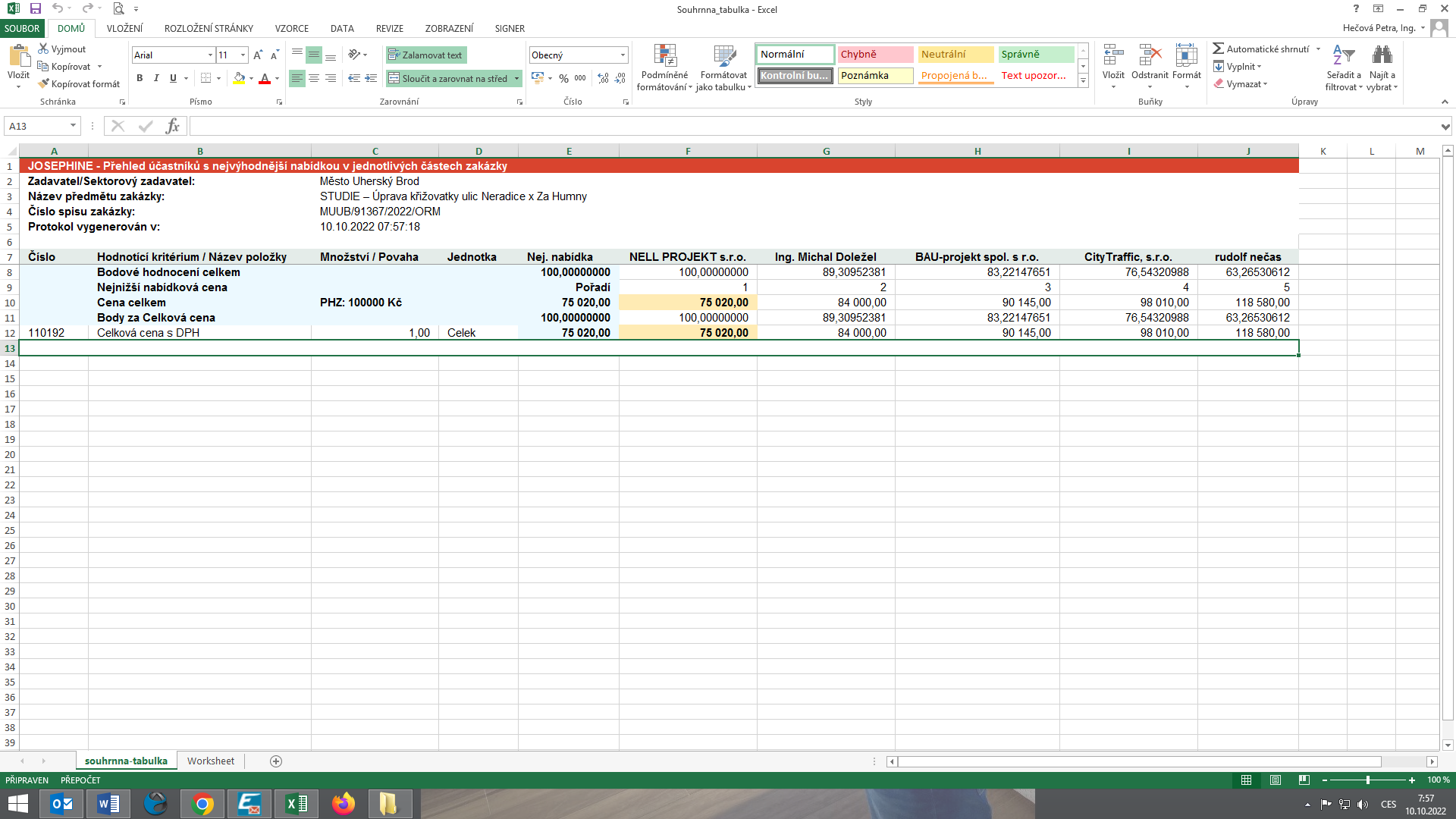 Seznam dokladů, které zadavatel požadoval prokázat:Profesní způsobilostOstatní požadavky zadavatele:Čestné prohlášení o bezdlužnosti, Krycí listVítězným dodavatelem byl komisí pro posouzení a hodnocení nabídek ustanoven dodavatel:V Uherském Brodě dne 12.10.2022Nabídka č. 1Obchodní jméno:Ing. Rudolf NečasSídlo:Fügnerovo nábř.. 5476, 760 01  ZlínIČ:18172466Údaje týkající se číselně vyjádřitelným kritériím hodnocení:118.580 Kč s DPHNabídka č. 2Obchodní jméno:Bau-projekt spol. s r.o.Sídlo:Hojanovice 47, 396 01  HumpolecIČ:45539103Údaje týkající se číselně vyjádřitelným kritériím hodnocení:90.145 Kč s DPHNabídka č. 3Obchodní jméno:Ing. Michal DoleželSídlo:Vlkova 473/29, 779 00  OlomoucIČ:09667491Údaje týkající se číselně vyjádřitelným kritériím hodnocení:84.000 Kč není plátce DPHNabídka č. 4Obchodní jméno:NELL PROJEKT s.r.o.Sídlo:Zarámí 428, 760 01  ZlínIČ:29209081Údaje týkající se číselně vyjádřitelným kritériím hodnocení:75.020 Kč s DPHNabídka č. 5Obchodní jméno:CityTraffic, s.r.o.Sídlo:Na Pankráci 1618/30, 140 00  Praha 4IČ:46345761Údaje týkající se číselně vyjádřitelným kritériím hodnocení:98.010 Kč s DPHNabídka č. 1Ing. Rudolf NečasNabídka č. 2Bau-projekt spol. s r.o.Nabídka č. 3Ing. Michal DoleželNabídka č. 4NELL PROJEKT s.r.o.Nabídka č. 5CityTraffic, s.r.o.Nabídka č. 1Obchodní jméno:Ing. Rudolf NečasSídlo:Fügnerovo nábř.. 5476, 760 01  ZlínIČ:18172466Profesní způsobilost:neposuzovánoOstatní požadavky zadavatele:neposuzovánoKomise nabídku vyřadila:NEDůvod vyřazení nabídky:-Nabídka č. 2Obchodní jméno:Bau-projekt spol. s r.o.Sídlo:Hojanovice 47, 396 01  HumpolecIČ:45539103Profesní způsobilost:neposuzovánoOstatní požadavky zadavatele:neposuzovánoKomise nabídku vyřadila:NEDůvod vyřazení nabídky:-Nabídka č. 3Obchodní jméno:Ing. Michal DoleželSídlo:Vlkova 473/29, 779 00  OlomoucIČ:09667491Profesní způsobilost:neposuzovánoOstatní požadavky zadavatele:neposuzovánoKomise nabídku vyřadila:NEDůvod vyřazení nabídky:-Nabídka č. 4Obchodní jméno:NELL PROJEKT s.r.o.Sídlo:Zarámí 428, 760 01  ZlínIČ:29209081Profesní způsobilost:ANOOstatní požadavky zadavatele:ANOKomise nabídku vyřadila:NEDůvod vyřazení nabídky:-Nabídka č. 5Obchodní jméno:CityTraffic, s.r.o.Sídlo:Na Pankráci 1618/30, 140 00  Praha 4IČ:46345761Profesní způsobilost:neposuzovánoOstatní požadavky zadavatele:neposuzovánoKomise nabídku vyřadila:NEDůvod vyřazení nabídky:-Podaná nabídka č.:4.Obchodní jméno:NELL PROJEKT s.r.o.Hodnocené údaje:75.020 Kč s DPHČlenové komise:Členové komise:Podpisy:1.Ing. Robert Vráblík2.Ing. Petr Velecký